                              AT A ( CLOTHING) SHOP  AT A (CLOTHING) SHOP 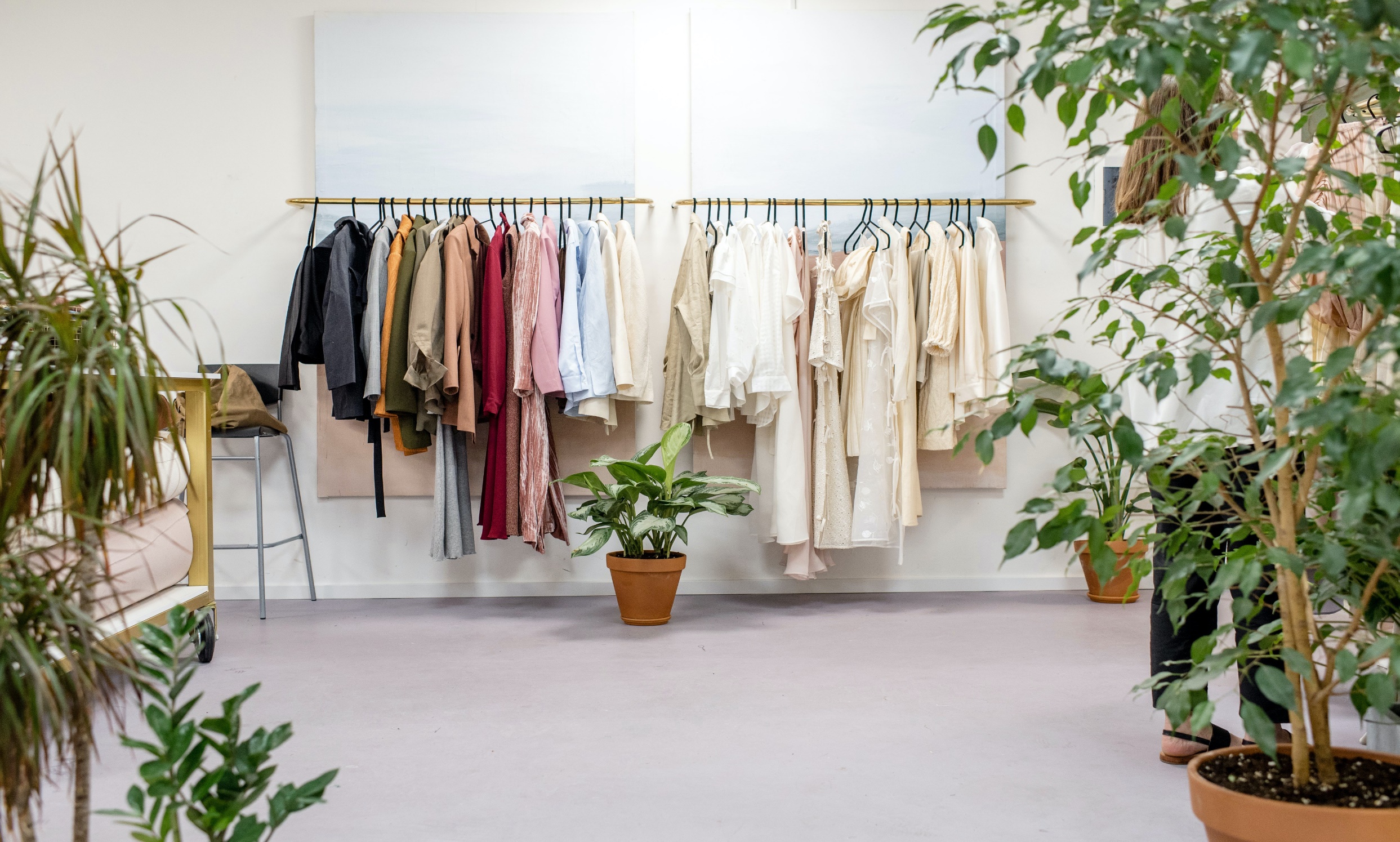                    Situatie 1                    Situatie 2AT A (CLOTHING) SHOP 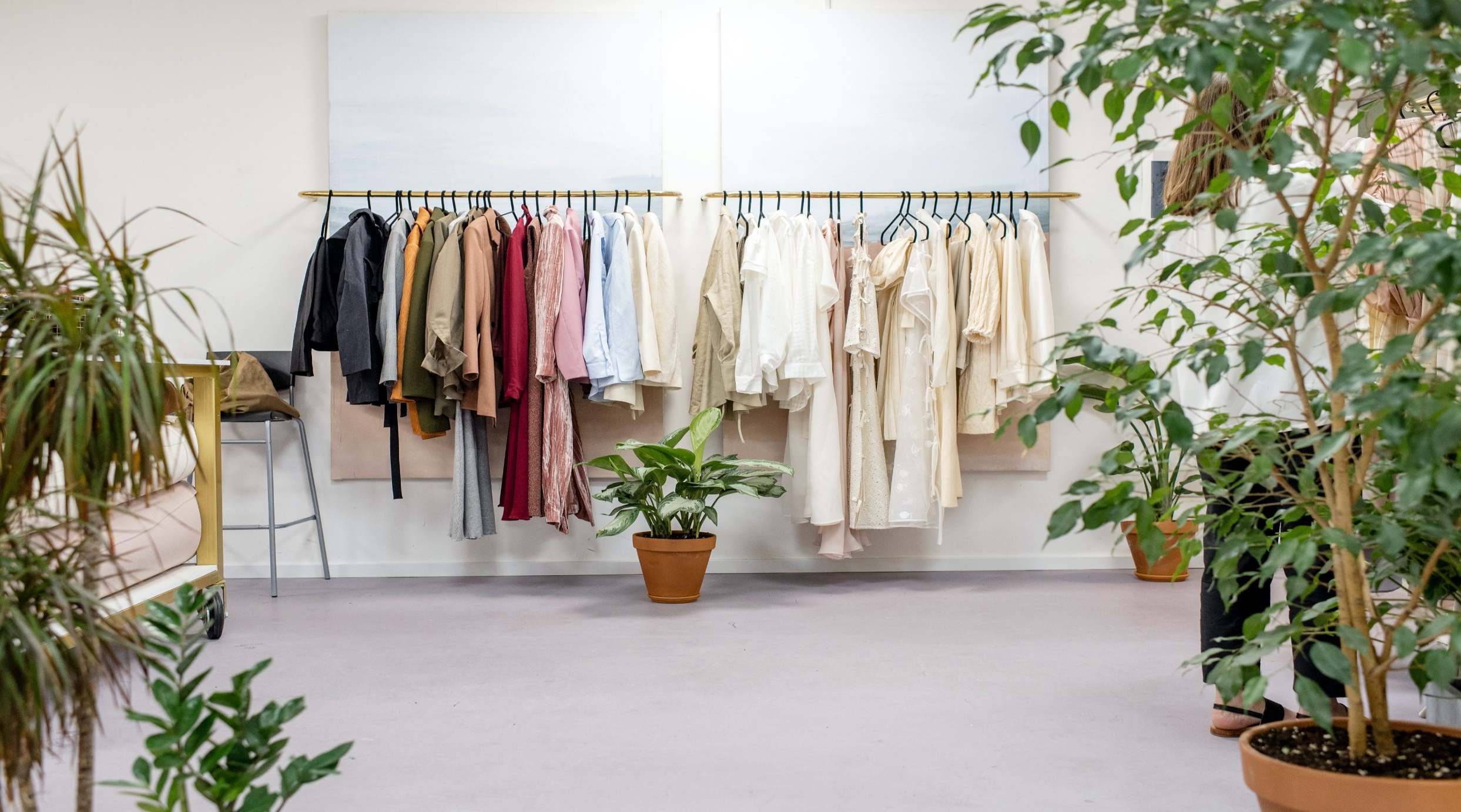                   Situatie 3                   Situatie 4                                                                             Sample conversation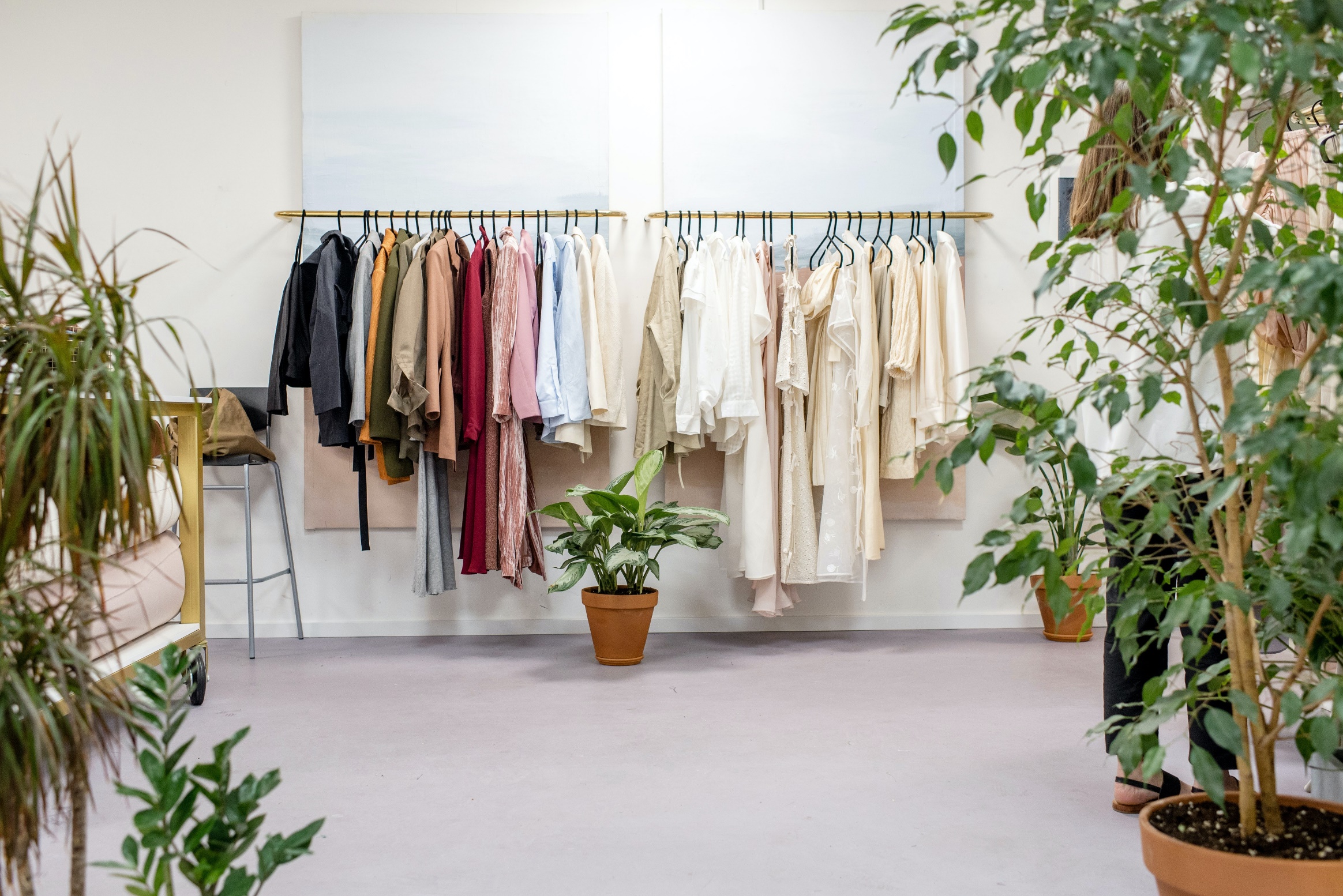 Shopping assistant: Good afternoon. May I help you?Customer: Yes please, I’m looking for a T-shirt.Shopping assistant: Follow me please. What is you size?Customer: Let me think….Medium I think.Shopping assistant: What colour would you like?Customer: I’m looking for a blue one.Shopping assistant: Here ( while handing a piece of clothing) How about this one? Customer: Hmmm, I’m not sure. Can I try it on?Shopping assistant: Yes, of course. The fittingrooms are over there.( some time later)Customer: I think it’s a bit too small to my taste.Shopping assistant: Okay. Let me see. I’m afraid we don’t have size L anymore. How about this one?Customer: Well, I have to say I like this one better.(Some time later)Customer: It fits well and I like the print better! How much is this one?Shopping assistant: That one is….Let’s have a look…. €19,95.Customer: I’ll take it. Can I pay by debit card? Shopping assistant: Of course. No problem. Here you go ( handing over the receipt) your receipt. Have a nice day.